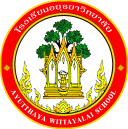 กิจกรรมโรงเรียนอยุธยาวิทยาลัย ปีการศึกษา 2562ชื่อกิจกรรม : เก่ง ดี มีสุขความสอดคล้องกับยุทธศาสตร์ กลยุทธ์ และนโยบาย :ยุทธศาสตร์ชาติ 20 ปี (พ.ศ.2560-2579) ด้านที่ 3	ยุทธศาสตร์กระทรวงศึกษาธิการ ฉบับที่ 12 ปีการศึกษา 2560-2564 ข้อที่ 3	นโยบายของ  สพฐ. ข้อที่ 2	ยุทธศาสตร์ สพม. เขต 3  ข้อที่ 2 และ 5	เกณฑ์คุณภาพโรงเรียนมาตรฐานสากล ข้อที่ 1มาตรฐานการประกันคุณภาพภายใน  มาตรฐานที่ 1กลยุทธ์ของโรงเรียนอยุธยาวิทยาลัย ปีการศึกษา 2562-2564 ข้อที่ 3โครงการหลักของโรงเรียน โครงการที่ 3   ตัวชี้วัดที่ 3.5, 3.7, 3.8ลักษณะกิจกรรม :   กิจกรรมต่อเนื่อง   กิจกรรมใหม่ชื่อผู้รับผิดชอบกิจกรรม : นางสาววันวิสา  ชีพเป็นสุขกลุ่มบริหารงานที่รับผิดชอบ : กลุ่มบริหารงานบุคคลและกิจการนักเรียน1.  หลักการและเหตุผล  	เป้าหมายที่สำคัญของการศึกษาคือพัฒนาทรัพยากรมนุษย์ของสังคมให้เป็นบุคคลที่มีคุณภาพ                    และการศึกษาต้องสร้างให้บุคคลประสบผลสำเร็จทั้งด้านการเรียน การประกอบอาชีพ และการดำเนินชีวิต           ซึ่งความสำเร็จของมนุษย์ไม่ได้ขึ้นอยู่กับสติปัญญา (IQ) เพียงด้านเดียว แต่ขึ้นอยู่กับความสามารถทางอารมณ์ (EQ) ของบุคคลด้วย เพื่อให้การศึกษาสามารถพัฒนาทรัพยากรมนุษย์ของสังคมให้เป็นบุคคลที่มีคุณภาพตามที่สังคมปรารถนา คือ เป็นคนเก่ง ดี และมีความสุขได้นั้น นอกเหนือจากการมุ่งเน้นพัฒนาด้านสติปัญญา ต้องมีการพัฒนา EQ ควบคู่ไปด้วย งานแนะแนวเห็นความสำคัญด้านการพัฒนาEQ ให้กับผู้เรียนโดยจัดอบรมและทำกิจกรรมพัฒนาความฉลาดทางอารมณ์2.  วัตถุประสงค์  	1. เพื่อให้ผู้เรียนรักษาอารมณ์และสุขภาพจิตให้ดีอยู่เสมอ	2. เพื่อส่งเสริมและพัฒนาด้านพฤติกรรมและอารมณ์ของผู้เรียน  ตามระบบดูแลช่วยเหลือนักเรียน	3. เพื่อให้ผู้เรียนได้รับการป้องกันและแก้ไขปัญหาด้านพฤติกรรมและอารมณ์ที่เป็นปัญหาต่อสังคม3.  ตัวชี้วัดความสำเร็จ	3.5 ผู้เรียนร้อยละ 80 รักษาอารมณ์และสุขภาพจิตให้ดีอยู่เสมอ	3.7 ผู้เรียนร้อยละ 95 ได้รับการส่งเสริมและพัฒนาด้านพฤติกรรมและอารมณ์ ตามระบบดูแลช่วยเหลือนักเรียน	3.8 ผู้เรียนร้อยละ 95 ได้รับการป้องกันและแก้ไขปัญหาด้านพฤติกรรมและอารมณ์ที่เป็นปัญหาต่อสังคม4. เป้าหมาย/ ผลผลิต 	4.1  เชิงปริมาณ  	นักเรียนโรงเรียนอยุธยาวิทยาลัย 4,155 คนได้รับการส่งเสริมและพัฒนาด้านพฤติกรรมและอารมณ์	4.2  เชิงคุณภาพ  	ผู้เรียนร้อยละ80 รักษาอารมณ์และสุขภาพจิตให้ดีอยู่เสมอ	ผู้เรียนร้อยละ95 ได้รับการส่งเสริมและพัฒนาด้านพฤติกรรมและอารมณ์ ตามระบบดูแลช่วยเหลือนักเรียน	ผู้เรียนร้อยละ95 ได้รับการป้องกันและแก้ไขปัญหาด้านพฤติกรรมและอารมณ์ที่เป็นปัญหาต่อสังคม5. สถานที่ดำเนินการ	หอประชุมพระราชทาน รัชกาลที่8 โรงเรียนอยุธยาวิทยาลัย6. ระยะเวลาดำเนินงาน  เดือนสิงหาคม 25627. ขั้นตอนการดำเนินกิจกรรม8. งบประมาณดำเนินการ      รวมทั้งสิ้น  20,220   บาท    โดยแบ่งเป็น	   เงินอุดหนุนรายหัว				จำนวน               บาท งบพัฒนาผู้เรียน                                    จำนวน  20,220    บาท			             เงินงบประมาณอื่น 				จำนวน.......................บาท       โปรดระบุ            	                             	9. การติดตามและประเมินผล10.  ผลที่คาดว่าจะได้รับ	1. นักเรียนมีความกระตือรือร้นและให้ความร่วมมือเป็นอย่างดีในการเข้าร่วมกิจกรรม	2. นักเรียนสามารถนำความรู้หรือข้อคิดที่ได้จากการเข้าร่วมกิจกรรม ไปปรับใช้ในชีวิตประจำวันได้อย่างเหมาะสม	3. นักเรียนมีการแสดงออกทางอารมณ์ได้อย่างเหมาะสม และมีผลการประเมินEQ อยู่ในเกณฑ์ปกติ	4. นักเรียนมีทักษะในการสื่อสาร การตัดสินใจ การแก้ไขปัญหา และเข้าใจอารมณ์ของตนเองและผู้อื่นประมาณการงบประมาณที่ใช้ชื่อกิจกรรม  เก่ง ดี มีสุขงานแนะแนวที่ขั้นตอนการดำเนินกิจกรรมงบประมาณงบประมาณงบประมาณงบประมาณระยะเวลาดำเนินการชื่อผู้รับผิดชอบที่ขั้นตอนการดำเนินกิจกรรมอุดหนุน     รายหัว(บาท)พัฒนาผู้เรียน(บาท)อื่นๆ ระบุ  (บาท)รวม(บาท)ระยะเวลาดำเนินการชื่อผู้รับผิดชอบ1.Plan (วางแผน)Plan (วางแผน)Plan (วางแผน)Plan (วางแผน)Plan (วางแผน)Plan (วางแผน)Plan (วางแผน)1.ประชุมเตรียมงาน----1 ส.ค.62นางสุกัญญา เทียนคำน.ส.พรอรุณ สืบแต่จุ้ยน.ส.วันวิสา ชีพเป็นสุข2.Do (ปฏิบัติตามแผน)Do (ปฏิบัติตามแผน)Do (ปฏิบัติตามแผน)Do (ปฏิบัติตามแผน)Do (ปฏิบัติตามแผน)Do (ปฏิบัติตามแผน)Do (ปฏิบัติตามแผน)2.เชิญวิทยากร -9,600-9,6005 ส.ค. 62น.ส.วันวิสา ชีพเป็นสุข2.ประชาสัมพันธ์กิจกรรม----6 ส.ค. 62นางสุกัญญา เทียนคำ นางสุมาลี สาระสันต์นางพัชรีรัตน์ เชื้อพันธ์ น.ส.วันวิสา ชีพเป็นสุขน.ส.พรอรุณ สืบแต่จุ้ย2.รวบรวมรายชื่อนักเรียนที่จะเข้าอบรม----6-16 ส.ค. 62น.ส.พรอรุณ สืบแต่จุ้ย2.จัดเตรียมสถานที่/อุปกรณ์/เอกสารที่เกี่ยวข้อง-10,620-10,62020 ส.ค. 62น.ส.พรอรุณ สืบแต่จุ้ยน.ส.วันวิสา ชีพเป็นสุขนางสุกัญญา เทียนคำ3.Check (ตรวจสอบการปฏิบัติตามแผน)Check (ตรวจสอบการปฏิบัติตามแผน)Check (ตรวจสอบการปฏิบัติตามแผน)Check (ตรวจสอบการปฏิบัติตามแผน)Check (ตรวจสอบการปฏิบัติตามแผน)Check (ตรวจสอบการปฏิบัติตามแผน)Check (ตรวจสอบการปฏิบัติตามแผน)3.ประเมินกิจกรรม----23 ส.ค.62น.ส.วันวิสา ชีพเป็นสุข4.Act (ปรับปรุงแก้ไข)Act (ปรับปรุงแก้ไข)Act (ปรับปรุงแก้ไข)Act (ปรับปรุงแก้ไข)Act (ปรับปรุงแก้ไข)Act (ปรับปรุงแก้ไข)Act (ปรับปรุงแก้ไข)4.สรุปปัญหา/ข้อเสนอแนะ----26 ส.ค.62น.ส.วันวิสา ชีพเป็นสุข5.สรุปกิจกรรมและรายงานผลสรุปกิจกรรมและรายงานผลสรุปกิจกรรมและรายงานผลสรุปกิจกรรมและรายงานผลสรุปกิจกรรมและรายงานผลสรุปกิจกรรมและรายงานผลสรุปกิจกรรมและรายงานผลสรุปกิจกรรมและรายงานหลังจากเสร็จกิจกรรม----ภายใน 15 วันหลังจัดกิจกรรมน.ส.วันวิสา ชีพเป็นสุขน.ส.พรอรุณ สืบแต่จุ้ยรวมรวม20,22020,220ตัวชี้วัดความสำเร็จวิธีวัดและประเมินผลเครื่องมือวัดและประเมินผลผู้รับผิดชอบผู้เรียนร้อยละ80 รักษาอารมณ์และสุขภาพจิตให้ดีอยู่เสมอทำการประเมินEQแบบประเมิน EQครูแนะแนวผู้เรียนร้อยละ95 ได้รับการส่งเสริมและพัฒนาด้านพฤติกรรมและอารมณ์ ตามระบบดูแลช่วยเหลือนักเรียนการสังเกต/ทำการประเมิน SDQแบบสังเกตพฤติกรรมแบบประเมินSDQครูแนะแนว/ครูที่ปรึกษาผู้เรียนร้อยละ95 ได้รับการป้องกันและแก้ไขปัญหาด้านพฤติกรรมและอารมณ์ที่เป็นปัญหาต่อสังคมการสังเกต/ทำการประเมิน SDQแบบสังเกตพฤติกรรมแบบประเมินSDQครูแนะแนว/ครูที่ปรึกษาผู้เสนอกิจกรรมผู้ตรวจกิจกรรมลงชื่อ................................................  (นางสาววันวิสา  ชีพเป็นสุข)ตำแหน่ง ครูลงชื่อ ......................................................     (นางเตือนใจ  ประเสริฐศรี)  เจ้าหน้าที่แผนงานกลุ่มบริหารงานบุคคลและกิจการนักเรียนหัวหน้าโครงการหลักหัวหน้าโครงการหลักลงชื่อ.................................................(นายศุภกร  การสมบัติ)หัวหน้ากลุ่มบริหารงานบุคคลและกิจการนักเรียนลงชื่อ.................................................(นายศุภกร  การสมบัติ)หัวหน้ากลุ่มบริหารงานบุคคลและกิจการนักเรียนผู้เห็นชอบโครงการผู้เห็นชอบโครงการลงชื่อ ....................................................(นางพิมพลักษณ์  บุญลือ)รองผู้อำนวยการกลุ่มงานบุคคลและกิจการนักเรียนลงชื่อ ....................................................(นางพิมพลักษณ์  บุญลือ)รองผู้อำนวยการกลุ่มงานบุคคลและกิจการนักเรียนหัวหน้างานแผนงานหัวหน้างานแผนงานลงชื่อ.................................................(นายสรรพสิทธิ์  โกศล)หัวหน้างานนโยบายและแผนงาน    ลงชื่อ.................................................(นายสรรพสิทธิ์  โกศล)หัวหน้างานนโยบายและแผนงาน    ผู้ตรวจสอบงบประมาณผู้ตรวจสอบงบประมาณลงชื่อ ....................................................(นายสมใจ  พัฒน์วิชัยโชติ)รองผู้อำนวยการกลุ่มบริหารงบประมาณลงชื่อ ....................................................(นายสมใจ  พัฒน์วิชัยโชติ)รองผู้อำนวยการกลุ่มบริหารงบประมาณผู้อนุมัติโครงการผู้อนุมัติโครงการ(    )  อนุมัติ               (    )  ไม่อนุมัติลงชื่อ .........................................................(นายวรากร  รื่นกมล)ผู้อำนวยการโรงเรียนอยุธยาวิทยาลัย(    )  อนุมัติ               (    )  ไม่อนุมัติลงชื่อ .........................................................(นายวรากร  รื่นกมล)ผู้อำนวยการโรงเรียนอยุธยาวิทยาลัยที่รายการจำนวนหน่วยราคาต่อหน่วยรวมเป็นเงินประเภทของงบประมาณที่ใช้1.ค่าจ้างวิทยากร (2 ท่าน)4 ช.ม.1200บ./ช.ม.9,600งบพัฒนาผู้เรียน2.ค่าอาหารว่างของนักเรียน300 คน15บ.4,500งบพัฒนาผู้เรียน3.ค่าอาหารกลางวันของนักเรียน300 คน20บ.6,000งบพัฒนาผู้เรียน4.ค่าอาหารว่างของวิทยากร2 ท่าน20บ.40งบพัฒนาผู้เรียน5.ค่าอาหารกลางวันของวิทยากร2 ท่าน40บ.80งบพัฒนาผู้เรียนรวมเงิน  (สองหมื่นสองร้อยยี่สิบบาทถ้วน)รวมเงิน  (สองหมื่นสองร้อยยี่สิบบาทถ้วน)รวมเงิน  (สองหมื่นสองร้อยยี่สิบบาทถ้วน)รวมเงิน  (สองหมื่นสองร้อยยี่สิบบาทถ้วน)20,220